        2016年7月江苏省邮政业消费者申诉情况通报一、总体情况 2016年7月江苏省邮政管理局和各市邮政管理局通过“12305”邮政行业消费者申诉电话和申诉网站共受理消费者申诉7212件。申诉中涉及邮政服务问题的239件，占总申诉量的3％；涉及快递业务问题的6973件，占总申诉量的97％。已处理申诉中有效申诉（确定企业责任的）1470件，比上年同期下降5.1%。有效申诉中涉及邮政服务问题的90件，占有效申诉量的6％；涉及快递业务问题的1380件，占有效申诉量的94％。经调解消费者申诉已全部妥善处理，为消费者挽回经济损失31.1万元，消费者对邮政管理部门申诉处理工作满意率为98.2％，对企业申诉处理结果满意率为97.4％。              2016年7月消费者申诉情况统计表    二、邮政服务申诉情况2016年7月，受理消费者关于邮政服务问题的有效申诉90件，环比增加69.8%，同比增长400%。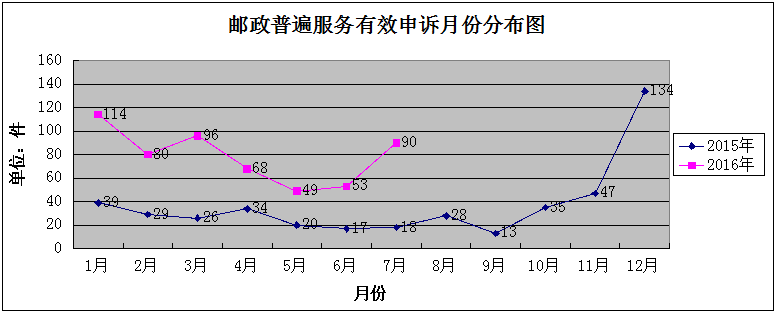 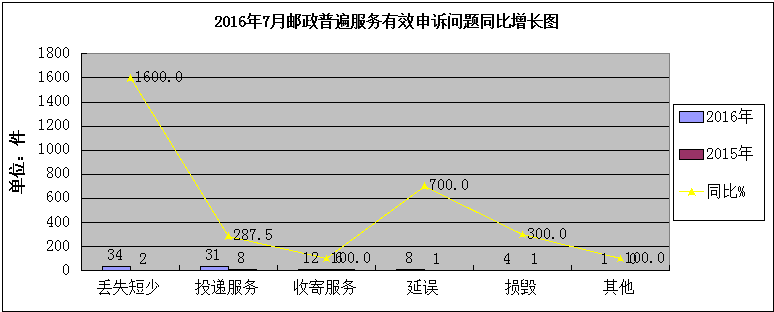     2016年7月，邮政业务的丢失短少、延误、损毁、投递服务、收寄服务和其他问题同比呈增长趋势，分别增长1600.0%、700.0%、300.0%、287.5%、100.0%和100.0%.    三、快递业务申诉情况（一）消费者申诉的主要问题2016年7月，受理消费者关于快递业务的有效申诉1380件，环比增长19％，同比下降9.9％。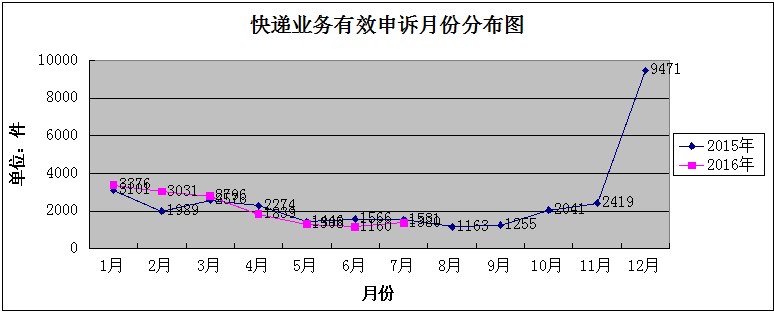 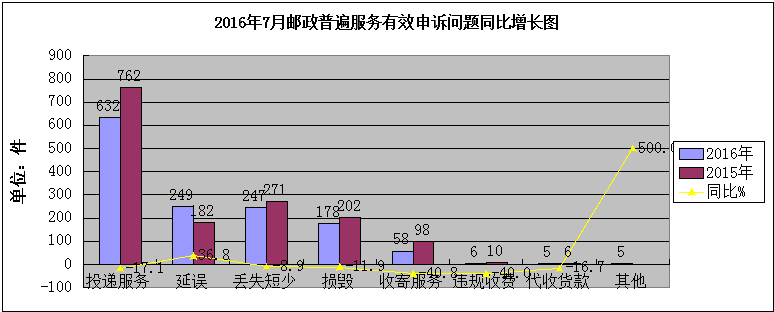     2016年7月，快件违规收费和代收货款方面的申诉环比增长幅度均呈下降趋势。  （二）消费者对快递企业申诉情况2016年7月，消费者对19家快递企业进行了有效申诉，全省快递业务平均百万件快件有效申诉率为6.29，环比百万件快件增加1.3件，同比减少2.3件，高于全省平均申诉率的快递企业有12家。全省快递业务平均百万件快件投递服务申诉率为2.88，百万件快件丢失损毁申诉率为1.94，百万件快件延误申诉率为1.13。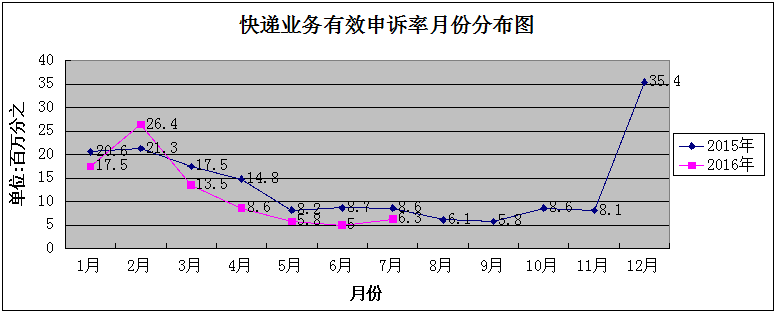         2016年7月主要快递企业有效申诉率统计表单位：件有效申诉/百万快件             2016年7月各地市有效申诉率统计表单位：件有效申诉/百万快件类别本月上月环比%去年同期同比%当年累计去年同期累计累计同比%共处理721266618.3 541833.1 639834346047.2 其中：邮政服务2392361.3 111115.3 187098090.8 快递业务697364258.5 530731.4 621134248046.2 申诉中   有效申诉：1470121321.2 1549-5.1 15440146665.3 邮政服务（有效）905369.8 18400.0 550183200.5 快递业务（有效）1380116019.0 1531-9.9 14890144832.8 无效申诉574254485.4 386948.4 485432879468.6 邮政服务（无效）149183-18.6 9360.2 132079765.6 快递业务（无效）559352656.2 377648.1 472232799768.7       2016年7月消费者对主要企业申诉处理结果满意率统计表      2016年7月消费者对主要企业申诉处理结果满意率统计表      2016年7月消费者对主要企业申诉处理结果满意率统计表序号企业名称本月申诉处理满意率%1           中国邮政100.0 2全一100.0 3            速尔100.0 4            TNT100.0 5           如风达100.0 6递四方100.07            中通 99.28EMS 99.09            国通 98.910韵达 97.811            全峰 97.812宅急送 97.313快捷 97.314顺丰 97.215百世快递 97.016圆通 96.917天天 96.618申通 95.719京东 94.420优速 90.721德邦 87.5合计 97.4      2016年7月消费者申诉邮政服务的主要问题及所占比例统计表      2016年7月消费者申诉邮政服务的主要问题及所占比例统计表      2016年7月消费者申诉邮政服务的主要问题及所占比例统计表      2016年7月消费者申诉邮政服务的主要问题及所占比例统计表      2016年7月消费者申诉邮政服务的主要问题及所占比例统计表      2016年7月消费者申诉邮政服务的主要问题及所占比例统计表      2016年7月消费者申诉邮政服务的主要问题及所占比例统计表      2016年7月消费者申诉邮政服务的主要问题及所占比例统计表序号申诉问题申诉问题申诉件数申诉件数占比例%环比增长%同比增长%1延误函件888.914.3700.02丢失短少函件303437.8183.31600.02丢失短少包件33437.8183.31600.02丢失短少集邮13437.8183.31600.03投递服务函件283134.414.8287.53投递服务包件23134.414.8287.53投递服务集邮13134.414.8287.54损毁函件344.4100.0300.04损毁包件144.4100.0300.05收寄服务函件111213.3300.0100.05收寄服务包件11213.3300.0100.06其他集邮111.1-50.0100.07合计90100.069.8400.0      7月消费者申诉的快递业务主要问题及所占比例统计表      7月消费者申诉的快递业务主要问题及所占比例统计表      7月消费者申诉的快递业务主要问题及所占比例统计表      7月消费者申诉的快递业务主要问题及所占比例统计表      7月消费者申诉的快递业务主要问题及所占比例统计表      7月消费者申诉的快递业务主要问题及所占比例统计表      7月消费者申诉的快递业务主要问题及所占比例统计表      7月消费者申诉的快递业务主要问题及所占比例统计表      7月消费者申诉的快递业务主要问题及所占比例统计表      7月消费者申诉的快递业务主要问题及所占比例统计表      7月消费者申诉的快递业务主要问题及所占比例统计表序号申诉问题本月比例%上月环比%去年同期同比%本年累计去年累计累计同比%1延误249 18.0 158 57.6 182 36.8 2919 2355 23.9 2丢失短少247 17.9 192 28.6 271 -8.9 3260 3204 1.7 3投递服务632 45.8 585 8.0 762 -17.1 6696 7111 -5.8 4损毁178 12.9 159 11.9 202 -11.9 1357 1218 11.4 5收寄服务58 4.2 48 20.8 98 -40.8 458 487 -6.0 6违规收费6 0.4 7 -14.3 10 -40.0 71 74 -4.1 7代收货款5 0.4 6 -16.7 6 -16.7 98 20 390.0 8其他5 0.4 5 500.0 31 14 121.4 9合计1380 100.0 1160 19.0 1531 -9.9 14890 14483 2.8 企业名称2016年7月申诉率其中其中其中 当年累计  申诉率  环 比企业名称2016年7月申诉率延误申诉率丢失损毁申诉率投递服务申诉率 当年累计  申诉率  环 比全一42.3523.5318.82014.48↑国通34.66  9.507.27  17.33   38.72↑全峰  30.19  8.58  7.40  13.62   23.49↑ 宅急送  29.41 9.29  7.74  11.61   36.08↑  天天  17.80  3.75  6.56   6.46   22.88↑  TNT  13.40 0 13.40    0 2.23  快捷9.701.963.12   3.93   19.15↑申通  7.930.582.68 4.31    15.71↑百世快递  7.642.052.862.309.89↑优速7.620.593.323.5212.66↑速尔7.411.06  2.123.7012.84↑德邦7.14 1.021.024.089.20↓   EMS5.121.131.302.39    4.97↑京东5.070.240.724.11    2.65↑韵达4.490.841.042.4214.39↑中通4.200.211.342.299.77↓  圆通4.130.371.302.2010.95↓顺丰1.420.530.400.281.72↑苏宁易购0.140.14000.19↑全省合计6.291.131.942.8810.59↑单位名称2016年7月申诉率其中其中其中   环比单位名称2016年7月申诉率延误申诉率丢失损毁申诉率投递服务申诉率   环比泰州11.470.973.695.83↑南京8.682.052.593.68↑盐城7.640.61 1.834.28↓南通7.590.931.794.51↑无锡6.851.632.142.65↑常州6.700.992.592.89 ↑镇江6.070.511.184.22↓徐州5.591.891.741.89↑连云港5.2801.812.97↓宿迁5.151.241.851.65↓扬州4.980 0.793.93↑苏州4.410.731.501.90↓淮安4.240.361.822.06↑